Superintendent’s Memo #074-20
COMMONWEALTH of VIRGINIA 
Department of Education
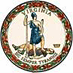 DATE:	March 20, 2020 TO: 	Division SuperintendentsFROM: 	James F. Lane, Ed.D., Superintendent of Public InstructionSUBJECT: 	Call for Nominations for Board of Education Advisory Committees: 2020-2023 TermThe Virginia Board of Education is seeking nominees to serve a three-year term on the following advisory committees appointed by the Board:Virginia Advisory Committee for the Education of the Gifted (VACEG)State Special Education Advisory Committee (SSEAC)Adult Education and Literacy Advisory CommitteeAdvisory Committee for Teacher Education and Licensure Advisory Committee for Career and Technical Education Please note that for some of the advisory committees, specific categories of expertise or geographic representation are required by state or federal law or regulation.  For all committees, the Board of Education seeks to have diverse representation among the appointees.The current vacancies for the advisory committees are noted below. The term of service will begin July 2020 and end June 2023.Virginia Advisory Committee for the Education of the Gifted (VACEG)The Virginia Advisory Committee for the Education of the Gifted has seven vacancies. Priority consideration will be given to individuals in Regions 5, 6, 7 and 8. State Special Education Advisory Committee (SSEAC)The State Special Education Advisory Committee has two vacancies for:Parent Representative from Region 6 Person with a Disability – Priority consideration given to Region 5 Adult Education and Literacy Advisory CommitteeThe Adult Education and Literacy Advisory Committee has two vacancies. Priority consideration will be given to representatives of the following industry sectors:Manufacturing Marketing Advisory Committee for Teacher Education and Licensure (ABTEL)The Advisory Committee for Teacher Education and Licensure has seven vacancies for: Classroom Teacher (Elementary) Priority consideration will be given to a teacher from region 6.Higher Education Faculty from a Teacher Preparation Program (Private). Priority consideration will be given to representatives from Region 2, 3, 4, 5, 7 and 8. Higher Education Faculty from a Teacher Preparation Program (Public). Priority consideration will be given to representatives from Region 2, 3, 4, 6, 7 and 8. Parent representative School Personnel Administrator Classroom Teacher (Secondary Career and Technical Education) to fill an unexpired term 7/1/2019 to 6/30/2022. Priority consideration will be given to a teacher from region 6. School Board Member to fill an unexpired term 7/1/2019 to 6/30/22. Advisory Committee for Career and Technical Education The Advisory Committee for Career and Technical Education has three vacancies. Priority consideration will be given to representatives of the following industry sectors:  Government and Public Administration Information Technology Law, Public Safety, Corrections and Security Geographical regions noted above are based on the Department of Education Superintendent’s Regions.Educators, administrators, and other individuals, as well as organizations are invited to recommend nominees to fill current vacancies as noted above.  Individuals are also welcome to nominate themselves.The Board of Education’s bylaws prescribe the operation of its advisory committees as follows:Article nine, Section 2, of the bylaws states that advisory committees shall be composed of persons who represent the views and interests of the general public and who are known to be qualified to perform their duties.  Personnel of the Department of Education may be appointed to the committee, as members or as consultants.  Unless otherwise prescribed by state or federal law or regulations, all appointments to an advisory committee shall be made by the Board upon the recommendations of the Superintendent of Public Instruction.
Article fifteen, Section 3, of the bylaws states that members of advisory committee shall not receive compensation for their service, but may be reimbursed for travel expenses in accordance with state travel guidelines set forth by the Department of Accounts. 
Article fifteen, Section 4, of the bylaws states that appointments to an advisory committee shall be for a term of three years. Members of an advisory committee may be re-appointed, with no member serving more than two consecutive three-year terms.Nominations may be made by completing the attached nomination form. Please send the completed form to Emily Webb, Director for Board Relations, P. O. Box 2120, Richmond, VA 23218-2120.  Nominations may also be submitted by email at Emily.Webb@doe.virginia.gov.All nominations must be received by Friday, April 17, 2020.  Questions regarding the Board of Education’s advisory committees may be addressed to Emily Webb by email at Emily.Webb@doe.virginia.gov or by phone at (804) 225-2924.JFL/evwAttachment:Nomination Form for Virginia Board of Education’s Advisory Committees (Word)